Funkcjonowanie osobiste i społeczne, klasa I, II SPdPDzień 08.06.2020.Temat: Zmysły człowieka.Cele:-przypomnienie nazw zmysłów oraz za co odpowiadają,-uzupełnianie i zapisywanie zdań,-wzbogacanie słownictwa.Zadanie:Przygotuj zeszyt i przybory szkolne.Napisz w zeszycie aktualną datę: Poniedziałek, 8 dzień czerwca 2020 roku.Napisz lub narysuj dzisiejszą pogodę.Wysłuchaj piosenki o zmysłach.https://www.youtube.com/watch?v=MnD7PFCTsVoZadanie dla Natalii i RoksanyWydrukuj poniższy obrazek.Wklej do zeszytu.Połącz narządy zmysłów z odpowiednimi czynnościami.Pokoloruj obrazek.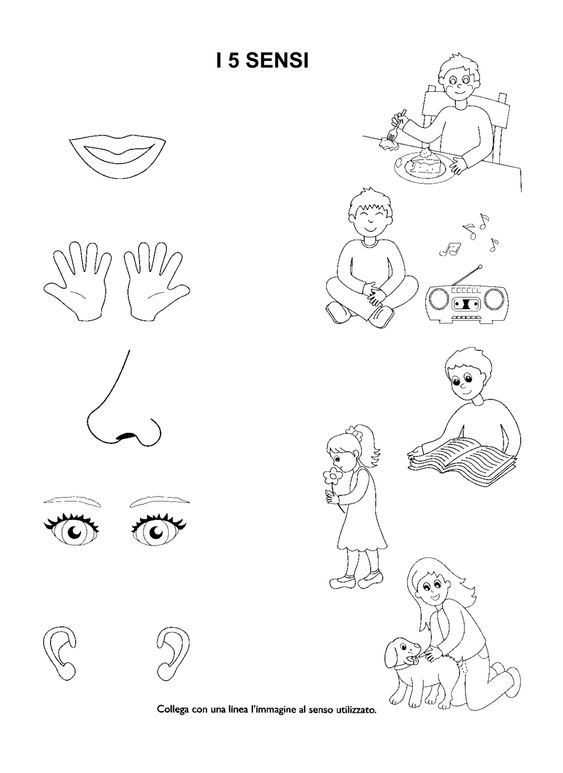 Zadanie dla: Magdy, Kasi, Huberta i PiotraKorzystając ze zdjęcia napisz w zeszycie jakie człowiek ma zmysły.Dokończ zdania i przepisz do zeszytu: Zmysł smaku służy do …………………. .Zmysł węchu służy do ……………….. .Zmysł wzroku służy do ……………….. .Zmysł słuchu służy do ……………….. .Zmysł dotyku służy do ……………….. .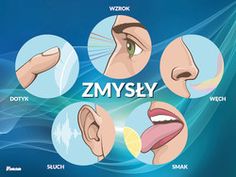 